***GEMDAS*** Same as PEMDAS, but now we are saying “G” for grouping symbols instead of ”P” for just parenthesis.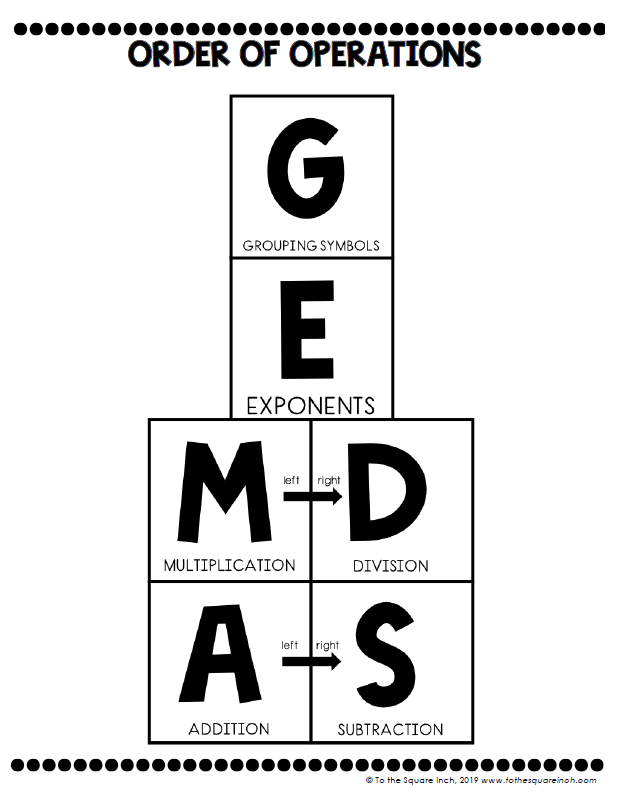 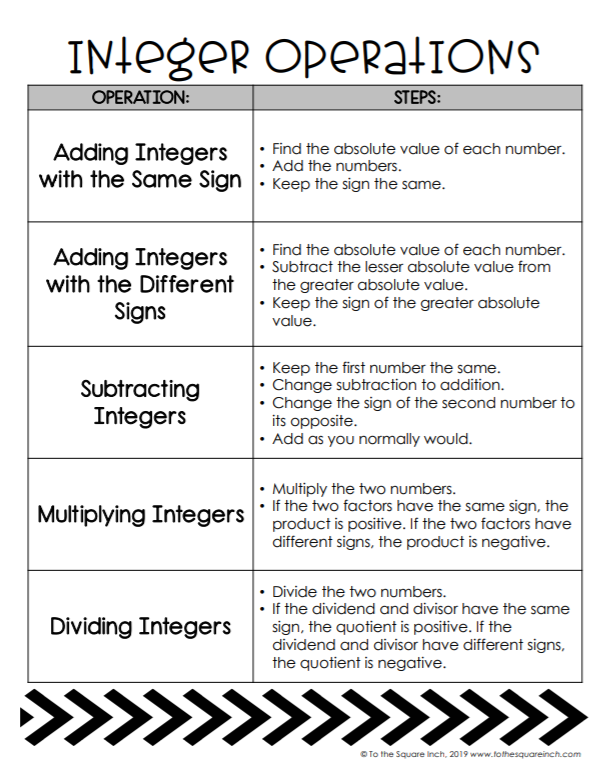 